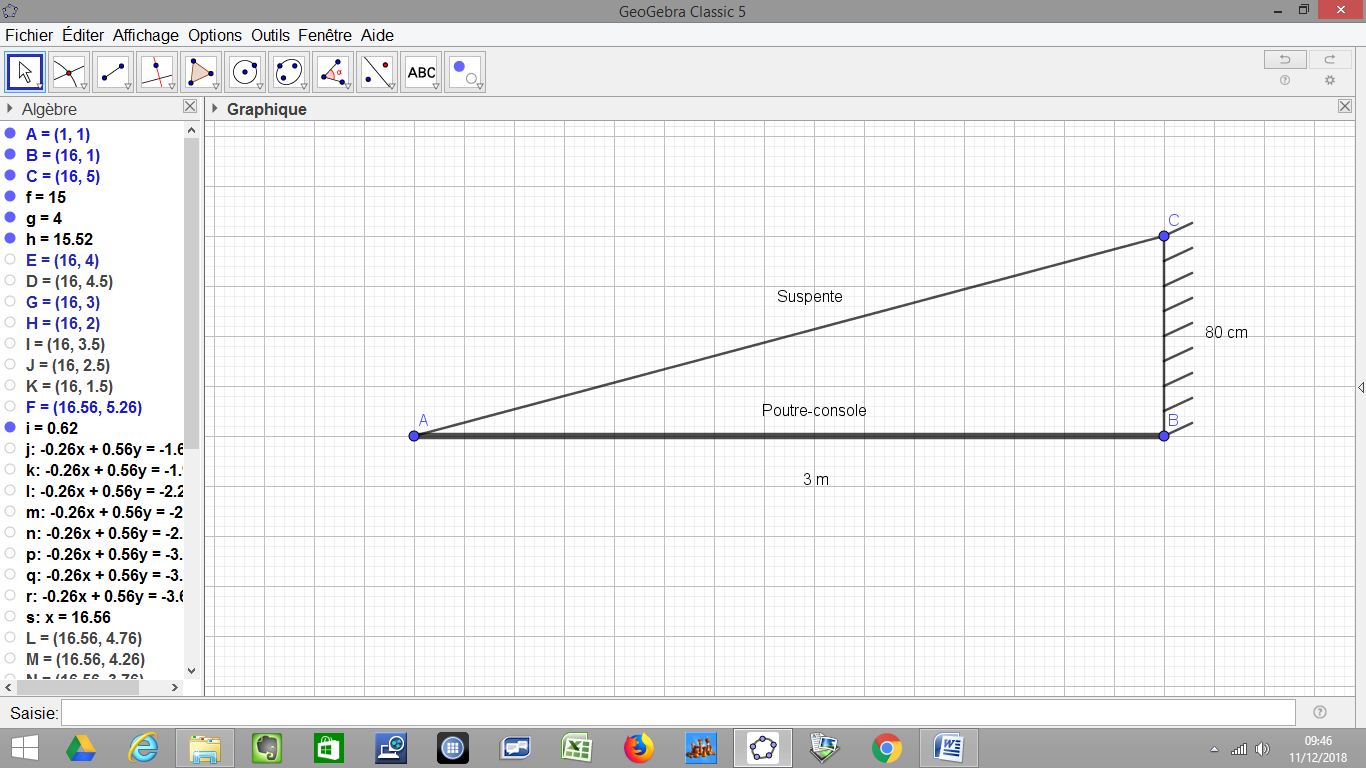 Problématique : Quelles dimensions devront avoir les suspentes à installer pour maintenir la poutre-console la plus contrainte en équilibre dans la position indiquée ? Quelles pistes de résolution envisagez-vous ?…………………………………………………………………………………………………………..…………...……………………………………………………………………………………………..…………………...……………………………………………………………………………………..…………………...……………………………………………………………………………………..……………...…………………………………………………………………………………………..……...…………………………………………………………………………………………………..…...……………………………………………………………………………………………………..Piste de résolution retenue par la classe :……………………………………………………………………………………………………………………………………………………………………………………………………………………………………………………………………………………………………………………………………………………………………………………………………………………………………………………………………………………………………………………………………………………………………………………………………………………………………………………………….…………………………………………………………………………………………………………..…………………………………………………………………………………………………………..…………………………………………………………………………………………………………..………………………………………………………………………………………………………….………………………………………………………………………………………………………….Faire l’inventaire des forces s’exerçant sur une des deux poutre-console les plus contraintes.………………………………………………………………………………………………………….………………………………………………………………………………………………………….………………………………………………………………………………………………………….…………...................................................................................................................................Donner le tableau des caractéristiques connues des forces exercées sur les deux poutres les plus contraintes. (on prendra g = 10 N/kg)Sur le schéma ci-dessous,  en utilisant les résultats du cours, déterminer la droite d’action manquante.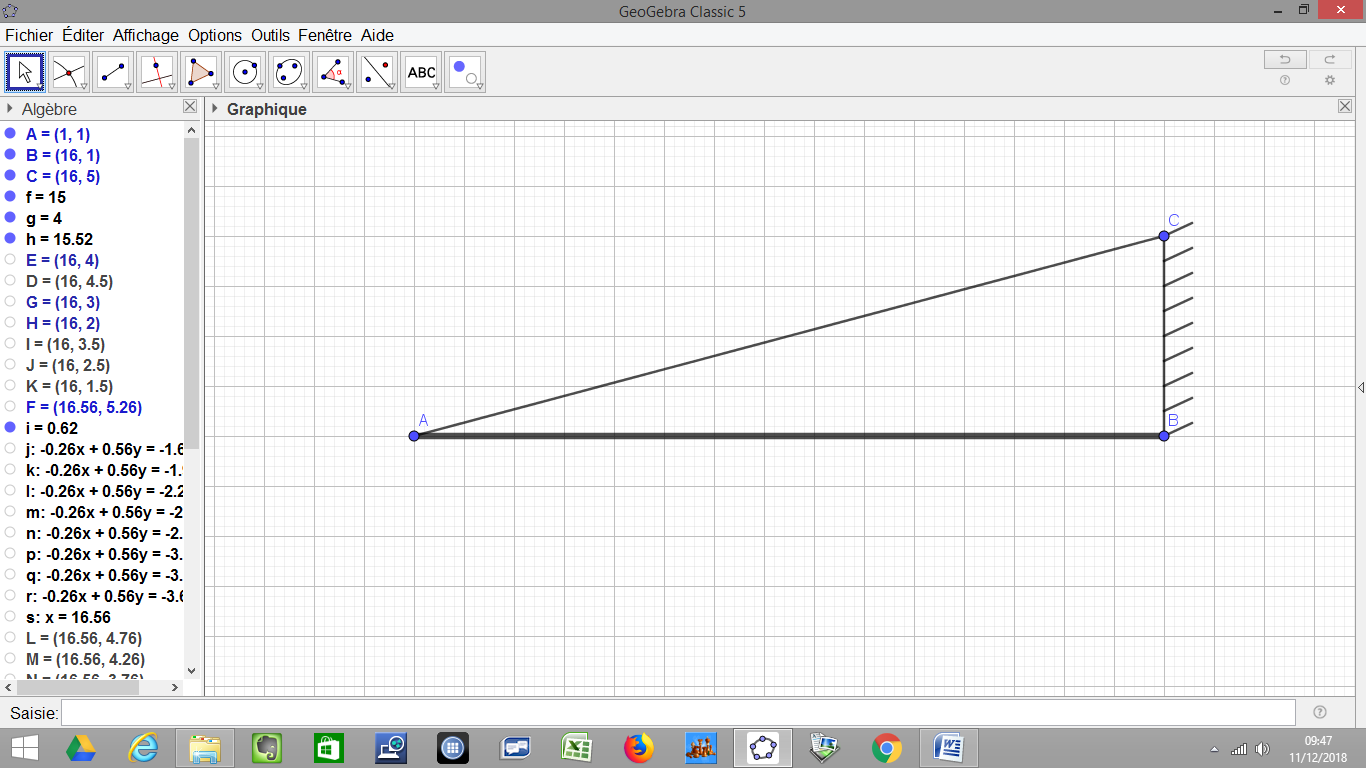 Ouvrir le fichier « dynamique des forces.ggb »Déterminer l’intensité de la force exercée par la suspente sur la poutre-console.Conclure :En utilisant le tableau du fournisseur le câble inox, déterminer le diamètre des suspentes nécessaires à l’équilibre des quatre poutre-console.………………………………………………………………………………………………………….………………………………………………………………………………………………………….………………………………………………………………………………………………………….………………………………………………………………………………………………………….………………………………………………………………………………………………………….………………………………………………………………………………………………………….………………………………………………………………………………………………………….………………………………………………………………………………………………………….………………………………………………………………………………………………………….………………………………………………………………………………………………………….Module : HS1Comment éviter le basculement d’un objetStatique d’un solide soumis à des forces coplanaires.Modéliser un système mécanique simple sous des conditions d’isostaticitéS4 : Étude des structuresAnalyse de l’équilibre d’un systèmeStatique d’un solide soumis à des forces coplanaires.Modéliser un système mécanique simple sous des conditions d’isostaticité